Bill Status: PASSED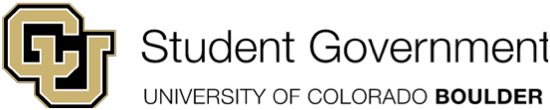 University of Colorado Student GovernmentLegislative CouncilSeptember 3, 2015 	83LCB05-Sustainability Think Tank Bylaws Sponsored by:	Zoë Sigle 			Co-chair Sustainability Think TankAuthored by:  	Bridger Ruyle                  	Director of SustainabilityA Bill to Amend the Sustainability Think Tank’s (formerly Sustainability Commission) BylawsBill SummaryThis bill amends the Legislative Council bylaws regarding the Sustainability Think Tank.THEREFORE, BE IT ENACTED by the Legislative Council of the University of Colorado Boulder Student Government, THAT: Section 1: Article VII.C.c of the Bylaws of the Legislative Council shall be amended to read:Sustainability Think TankPurpose and responsibilitiesThe Sustainability Think Tank shall serve to empower students addressing issues in sustainability, the environment, and eco-social justice by collaborating with on-campus organizations to conduct relevant research and guide CUSG policyThe think tank is charged with the following:To write progressive policy that addresses and remediates social justice and environmental issues and that is in line with what students see as socially and environmentally responsibleIn collaboration and agreement with the Environmental Center, to work with cost centers as well as other campus departments, faculty, staff, and administrators on setting goals and timelines for action and solutions to social and environmental issuesIn collaboration and agreement with Environmental Center, to encourage and strengthen sustainable practices of cost centers, staff, faculty, administration, and studentsTo review previous sustainability legislation, ensuring compliance for cost centers, student groups and other campus departments, and to revise legislation as necessaryTo continue to expand the reach and focus of sustainable purchasing practices for cost centers and campus-wideAnd to bring together student groups across campus to mobilize and leverage ideas, support, and action.The Sustainability Think Tank shall be composed of seven (7) voting members; the one (1) CUSG Director of Sustainability, one (1) member of CUSG Legislative Council, and five (5) students at large to be chosen by the Director of Sustainability and ratified by the Legislative Council. In the event that no legislator can fill the Legislative Council seat, any person from CUSG Proper may fill the vacancy. This member shall serve as the voting co-chair of the think tank. The CUSG Director of Sustainability (or equivalent as appointed by the Executives if the sustainability position does not exist) shall serve as the voting co-chair of the think tank. One (1) voting member shall serve as the vice-chair of sustainability marketing coordination for the think tank. Meetings shall be held no less than once weekly during the fall and spring semesters. Meeting shall be called by the chair who must ensure that all members are notified. All members must be notified of meetings at least twenty-four (24) hours in advance.The first meeting of the year shall serve to set the vision and goals for the year. The last meeting of the year shall serve to review the year’s goals, bylaws, and role of the think tank moving forward.Quorum shall consist of four (4) voting members of the think tank.Decision making will be done by unanimous vote to ensure full adoption. If unanimity is not reached after two attempts, the issue will be referred to the CUSG President of Internal Affairs and the Legislative Council President. If a member of the think tank misses three or more meetings without a legitimate excuse, said member shall be subject to removal by the chair. Excused absences are at the discretion of the chair.A member shall notify the think tank of their intent to resign from the think tank at least two weeks prior to resignation. Plans for replacement should begin immediately after such a notice is served. Any vacancies shall be filled through appointment by the voting members of the think tank. If quorum cannot be achieved by the remaining voting members, an executive shall serve a temporary voting position.All Sustainability Think Tank appointment shall last one (1) year, and members may be re-ratified. Appointments which fill vacated posts will last only for the remainder of the term.The responsibilities of the chairs shall include those listed in Article IV Sections A.c and B.a.ii.2 of the Legislative Council Bylaws and shall also include:Inform and enable CUSG executives to act as advocates to work with campus upper administration and cost center directors for sustainable action and policy set by the commission.Schedule meetings, handle routine correspondence, help think tankers stay informed of relevant information on campus sustainability.Appoint positions such as secretary, appoint the two (2) vice-chairs, and appoint and coordinate any subcommittees as necessary.Subcommittees may be formed on an ad-hoc or permanent basis and may include members of the student body.Members of the student body may serve the commission through work on the subcommittees, but will have no voting capacity.These subcommittees can be formed to address but are not limited to addressing: Current projects or areas of action, including the writing of legislation and working on specific projects with faculty, staff or administrators.The monitoring of local, state, and federal legislation regarding sustainability and social justice.Section 2: This bill shall take effect upon passage by two-thirds (2/3) vote of the Legislative Council. Vote Count:09/03/15			Passed on 1st Reading			Acclamation09/10/15			Passed on 2nd Reading 			Acclamation_______________________				       _____________Nicolas Trevino                                                                     John LurquinLegislative Council President                                  	        President of Student 									       Affairs______________________				         ________________Boneth Ahaneku                                                                    Joseph SotoPresident of Internal Affairs                                                   President of External 									        Affairs